ПРЕСС-РЕЛИЗ11.11.2021На энергоблоке №3 Курской АЭС успешно завершился плановый ремонтПланово-предупредительный ремонт энергоблока был выполнен силами 1,6 тысяч специалистов подрядных организаций и собственного ремонтного персонала станции.Они выполнили расширенный внутриреакторный контроль 240 технологических каналов и 20 регулирующих каналов системы управления и защиты (СУЗ), а также работы по управлению ресурсными характеристиками в 120 ячейках и заменили статор генератора.Кроме того, были заменены генераторные выключатели 20 кВ, отремонтированы оба блочных турбогенератора, трубопроводная арматура, главные циркуляционные насосы и другое оборудование.Как пояснил заместитель главного инженера по ремонту Курской АЭС Сергей Зыскин, ремонт проводился с использованием Производственной системы Росатома (ПСР) или т. н. системы бережливого производства. Её применение позволило выполнить намеченное в оптимальные сроки и с надлежащим качеством.Например, благодаря применению системы для внутриреакторных измерений тепловыделяющих сборок ИКС-49 практически в два раза сократились работы по управлению ресурсными характеристиками графитовой кладки реактора. Данная система позволяет параллельно выполнять работы по замене стержней СУЗ и измерения геометрии графита.Энергоблок № 3 Курской АЭС вносит существенный вклад в энергообеспечение Центра России. Его ежегодная выработка способна в течение 2-х лет обеспечивать потребление электроэнергии такого региона как Орловская область.С начала текущего года энергоблок №3 уже выработал порядка 5 млрд кВтч электроэнергии.В настоящее время на Курской АЭС в работе находятся энергоблоки №№ 1, 2, 3, 4. Они работают на мощности, установленной диспетчерским графиком.Радиационный фон на Курской АЭС и в районе ее расположения находится на уровне, соответствующем нормальной эксплуатации энергоблоков, и не превышает естественных фоновых значений.Оперативная информация о радиационной обстановке вблизи АЭС России и других объектов атомной отрасли представлена на сайте www.russianatom.ruУправление информации и общественных связей Курской АЭС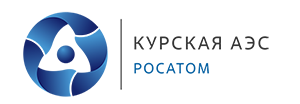 